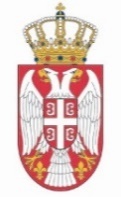 REPUBLIKA SRBIJANARODNA SKUPŠTINAOdbor za dijasporu i Srbe u regionu 09 Broj: 06-2/200-2220. decembar 2022. godineB e o g r a dZ A P I S N I KTREĆE SEDNICE ODBORA ZA DIJASPORU I SRBE U REGIONU, ODRŽANE 13. DECEMBRA 2022. GODINESednica je počela u 13,00 časova. Sednici je predsedavala Milica Đurđević Stamenkovski, predsednica Odbora.            Sednici su prisustvovali članovi Odbora: Milimir Vujadinović, Sanja Lakić, Miodrag Linta, Dušan Marić, Rodoljub Stanimirović, Aleksandar Čotrić, Radovan Tvrdišić, Nikola Bokan, Jelena Milošević, Dušan Radosavljević, mr Ivan Kostić, Momčilo Vuksanović i Jasmina Karanac.             Sednici je prisustvovovao i Radovan Arežina, zamenik odsutnog člana Igora Braunovića. Takođe, sednici je prisustvovao i narodni poslanik Boško Obradović.            Sednici nije prisustvovao član Odbora Stefan Jovanović.Osim narodnih poslanika, sednici su prisustvovali dr Momčilo Vuksanović, predsednik Srpskog nacionalnog savjeta Crne Gore, Emilo Labudović, direktor „Srpske kuće“ u Podgorici, Radosav Jokić, direktor „Društva za ravnopravnost i toleranciju-AI“, kao i „Srpskog radija“ i „Srpske televizije“ u Crnoj Gori, Marko Kovačević, predsednik Opštine Nikšić, Vesko Delić, predsednik Opštine Mojkovac, Vuko Todorović, predsednik Opštine Berane,  Velimir Oković, predsednik Skupštine opštine Danilovgrad, Ivan Otović, predsednik Skupštine opštine Herceg Novi, Miljan Marković, predsednik Skupštine opštine Tivat, Gojko Raičević, urednik informativnog portala IN4S, Stefan Sinanović, predsednik NVO „Mi znamo ko smo“, Đorđe Milićević, ministar bez portfelja, zadužen da predlaže mere i učestvuje u koordinaciji aktivnosti u oblasti odnosa Republike Srbije s dijasporom i prof. dr Milivoje Ćosić, šef Kabineta kao i Arno Gujon, direktor Uprave za saradnju s dijasporom i Srbima u regionu sa saradnicima: Đorđem Aleksićem i Stefanom Morovićem.	Otvarajući sednicu, predsednica Odbora Milica Đurđević Stamenkovski konstatovala je da je u sali prisutno 14 članova i da postoji kvorum za odlučivanje.	Na predlog predsednika, Odbor je jednoglasno (14 „za“) usvojio sledećiD n e v n i   r e d:            - Usvajanje zapisnika Druge sednice Odbora,	1. Položaj i perspektive Srba u Crnoj Gori, 	2. R a z n o.Pre prelaska na prvu tačku utvrđenog dnevnog reda Odbor je jednoglasno (14 „za“) usvojio zapisnik druge sednice Odbora. Prva tačka dnevnog reda – Položaj i perspektive Srba u Crnoj Gori.Predsednica Odbora Milica Đurđević Stamenkovski zahvalila se kolegama članovima Odbora i zameniku predsednika Odbora na razumevanju i podršci koju su pružili ideji da se sednica Odbora posveti položaju i perspektivama Srba u Crnoj Gori, i kao posebno značajno istakla to što ovoj sednici, pored ostalih gostiju, prisustvuju gotovo svi Srbi predsednici opština i predsednici skupština opština iz Crne Gore. Predsednica je navela da decenije diskriminacije nisu obeshrabrile Srbe u Crnoj Gori, već su bile podstrek za ostvarivanje dobrih izbornih rezultata i osvajanje značajnih državnih pozicija. Posebno je ukazala na značaj predstojećeg popisa i istakla da predstavnici zakonodavne vlasti i rukovodstvo Srbije na svaki mogući način poštuju suverenitet Crne Gore i da će se udruženim snagama potruditi da se stvori atmosfera u kojoj će se Srbi u Crnoj Gori izjasniti onako kako se osećaju, bez bilo kakve zadrške i dileme da će zbog toga biti suočeni sa diskriminacijom. Navela je da će se truditi da apeluje na državne institucije Republike Srbije da nastave sa podrškom srpskom narodu u Crnoj Gori.	Đorđe Milićević, ministar bez portfelja zadužen za koordinaciju aktivnosti u dijaspori sa Srbima van matice izrazio je zadovoljstvo zbog prilike da se obrati prisutnima u ime Vlade Republike Srbije i u svoje lično ime i poželeo im dobrodošlicu u Srbiju, njihovu kuću, navodeći da je za Republiku Srbiju od vitalnog interesa briga o svom narodu, ma gde on živeo u ovom trenutku. Politika Vlade Republike Srbije usmerena ka Srbima koji žive u regionu jedan je od ključnih stubova delovanja spoljne politike Republike Srbije, i za cilj ima ostvarivanje održive, delotvorne i plodotvorne saradnje sa Srbima u regionu kroz maksimalan stepen zaštite prava i sloboda koje su zagarantovane međunarodnim normama. Prioritet rukovodstva Srbije je unapređivanje dobrosusedskih odnosa sa državama u regionu poštujući pre svega teritorijalni integritet i suverenitet kao i rešavanje otvorenih pitanja kroz dijalog kako bi se postiglo kompromisno i pravično rešenje. Ukazao je da Srbi u Crnoj Gori imaju podršku matice i da se uvek mogu osloniti na Srbiju, ali i da sa svoje strane mogu pomoći unapređenju ekonomskih, poslovnih, kulturnih i turističkih veza Crne Gore i Srbije, i posebno istakao značaj i ulogu Srpske pravoslavne crkve koja se pokazala kao faktor stabilnosti, snage i jedinstva Srba u Crnoj Gori. Arno Gujon, direktor Uprave za saradnju s dijasporom i Srbima u regionu naveo je da je položaj Srba u Crnoj Gori loš, iako bolji nego što je bio, da je napetost velika a politička situacija nestabilna. Istakao je da politički predstavnici mogu formirati povoljan kulturni ambijent kako bi oni koji se izjašnjavaju kao Srbi nastavili da se tako izjašnjavaju. Uprava za saradnju sa dijasporom i Srbima u regionu finansirala je prethodnih nekoliko godina veliki broj projekata na kulturnom nivou u Crnoj Gori, od kojih su najvažniji radio i TV serijali o srpskoj kulturi i tradiciji u Crnoj Gori, zatim Škola srpskog jezika u Nikšiću, koju je organizovala Matica srpska, Škola ćirilične kaligrafije u Njegoševoj školi u Herceg Novom, kao i kulturno-verska manifestacija "Trg od ćirilice", takođe u Herceg Novom. U nastavku izlaganja Arno Gujon naglasio je da je budžet Uprave za saradnju sa dijasporom i Srbima u regionu za sledeću godinu uvećan tri puta, na predlog predsednika Republike Aleksandra Vučića, kao i da Srbi u regionu pored toga dobijaju pomoć Republike Srbije, uglavnom preko Vlade.Nakon izlaganja, Arno Gujon, direktor Uprave za saradnju s dijasporom i Srbima u regionu morao je da napusti sednicu, zbog službenih obaveza. Sednicu je napustila i Sanja Lakić, član Odbora, zbog neodložnih obaveza a na sednicu je došao Miodrag Linta, član Odbora.Marko Kovačević, predsednik Opštine Nikšić naveo je da uprkos problemima koje su u protekle dve decenije Srbi u Crnoj Gori imali, u poslednje dve godine, koliko imaju priliku da vrše neke funkcije u Crnoj Gori, pokazali su da mogu da deluju u korist čitave zajednice, što su sugrađani drugih nacija i vera imali priliku da vide. Predstavio je neke od projekata koje je Opština Nikšić realizovala u saradnji sa Republikom Srbijom kao i projekte koje je Opština Nikšić samostalno realizovala u cilju stvaranja boljih uslova za život svih građana. Govoreći o prestojećem popisu ukazao je na potrebu stvaranja atmosfere u kojoj građani mogu slobodno da se izjasne što bi omogućilo da se dobije prava slika o broju Srba koji žive u Crnoj Gori. Dr Momčilo Vuksanović, predsednik Srpskog nacionalnog savjeta Crne Gore istakao je da je u Crnoj Gori složena situacija i da je formiranje Srpskog nacionalnog savjeta bilo veoma značajno jer je to bila jedina mogućnost da se preko projekata dobiju određena sredstva za očuvanje identiteta srpskog naroda na prostoru Crne Gore od kojih su formirani srpski mediji poput portala Srpske novine, Srpski radio, Srpska televizija, časopis „Srpske novine“ kao i Srpska književna zadruga. Naveo je da su u  poslednjih pet godina  srpske organizacije bile skoro potpuno isključene iz fondacija koje obezbeđuju sredstva za očuvanje identiteta i da nije bilo pomoći Vlade Republike Srbije i pokrajinske vlade, verovatno u Crnoj Gori ne bi postojala nijedna ozbiljna organizacija koja se bavi očuvanjem identiteta srpskog naroda. Vesko Delić, predsednik Opštine Mojkovac, izrazio je zadovoljstvo što prisustvuje sednici, zahvalio se državi Srbiji na nesebičnoj pomoći koju je pružala proteklih godine ne samo predstavnicima Srba, nego generalno Crnoj Gori i upoznao prisutne sa promenama koje su po dolasku na vlast u opštini Mojkovac usledile, pre svega na vraćanje dana Opštine na najznačajniji datum - dan Mojkovačke bitke. Pozvao je članove Odbora da prisustvuju svečanoj sednici skupštine Opštine Mojkovac koja će se tim povodom održati održati 8. januara 2023. godine.	Emilo Labudović, direktor „Srpske kuće“ u Podgorici, ukazao je na težak položaj Srba u Crnoj Gori i naveo da su predstavnici srpskog naroda došli u apsurdnu situaciju da čak ni kao izraz narodne volje, kao rezultat slobodno sprovedenih izbora, ne mogu da budu deo vlasti na državnom nivou u Crnoj Gori, jer ne mogu i neće da se odreknu tri najveće svetinje u Crnoj Gori - Srbije, Rusije i srpske pravoslavne crkve, i naveo da se politička klima ipak polako menja, što se uostalom vidi i po prisustvu ostalih pozvanih gostiju, odnosno po tome što su prestavnici srpskog naroda na vlasti u mnogim jedinicama lokalne samouprave.Vuk Todorović, predsednik Opštine Berane, naveo je da dolazi iz Opštine koja je prva načela režim Demokratske partije socijalista još 2014. godine. Istakao je da je ovih dana otvorena „Srpska kuća“ u Beranama koja predstavlja poklon pokrajinske Vlade Vojvodine i zahvalio se gospodinu Miroviću, premijeru pokrajinske Vlade na ovom velikom poklonu. Takođe, zahvaljujući pomoći pokrajinske Vlade biće organizovana podela paketića našem narodu u opštinama na severu Rožaja i Plava, gde je teška situacija. Izrazio je nadu da će veliki infrastrukturni projekat promeniti sliku severa Crne Gore, i da očekuju pomoć u nastavku izgradnje autoputa koji bi povezao Crnu Goru sa Srbijom što bi  učvrstilo vezu koja nikada nije ni prekinuta, iako je u zadnjih dvadesetak godina bilo pokušaja da dođe do toga.Velimir Đoković, predsednik Skupštine Opštine Danilovgrad, istakao je da je na funkciju predsednika SO Danilovgrad izabran 30. novembra i da je prvi funkcioner u toj opštini koji ne dolazi iz redova DPS, posle 33 godine višestranačkog sistema. Naveo je da Opština Danilovgrad ima ispod prosečan procenat Srba u svojoj populaciji, i da su po zvaničnoj statistici 25% stanovništva Srbi. Danilovgrad je opština na čijoj se teritoriji nalaze dve velike svetinje, manastir Ostrog i manastir Ždrebaonik i nalazi se u središnjem delu, između dva najveća grada, Podgorice i Nikšića. Istakao je veliki značaj povezivanja i saradnje funkcionera u opštinama, dok kao mesto spajanja svih vidi Odbor za dijasporu i Srbe u regionu, i naveo da u narednom periodu očekuje formiranje jakog udruženja, koje će se baviti očuvanjem identiteta, ali i humanitarnim radom.Radosav Jokić, direktor Društva za ravnopravnost i toleranciju, kao i Srpskog radija i Srpske televizije u Crnoj Gori, naveo je da je pre mesec dana došlo do manje reorganizacije u organizaciji koja je vlasnik i rukovodi Srpskom televizijom i Srpskim radijom, do promene i uvećanja rukovodeće strukture, što je bitno za Srbe u Crnoj Gori, obzirom da će naredne godine biti popis, kao i izbori. Imajući u vidu značaj medija, Srpski radio i Srpska televizija, koji posluju u okviru Srpske kuće, nastojaće da opravdaju očekivanja, i izneo je da očekuje podršku Odbora kao i rukovodstva Srbije, jer će im biti potrebna pomoć da predstojeće događaje isprate na najbolji način. Posle izlaganja Radosava Jokića, predsedavanje sednicom preuzeo je Milimir Vujadinović, zamenik predsednika Odbora.	Ivan Otović, predsednik SO Herceg Novi, istakao je da na mesto predsednika SO Herceg Novi došao iz srpske stranke, posle skoro decenije, što je važan pokazatelj promena, jer u Herceg Novom srpska opcija nije bila dovoljno zastupljena u institucijama lokalne samouprave iako na vlasti nije bio DPS. Pored Herceg Novog, koji je oduvek imao jasan predznak srpskoga grada, srpski političari, na najbolji način pokazuju da svojim radom ne pomažu samo srpskome narodu u Crnoj Gori, nego svim sugrađanima. Osvrnuvši se na predstojeći popis naveo je da se u Herceg Novom, prema rezultatima popisa iz 2011. godine, oko 50% stanovnika izjasnilo kao Srbi, dok je srpskim jezikom govorilo 62% građana. Posebno je istakao okrenutost kako ekonomskim tako i nacionalnim temama, jer je njihov cilj, kao političara, pre svega poboljšanje položaja svih građana, što je preduslov za odgovarajuću zaštitu i srpskih nacionalnih interesa. Izrazio je nadu da će se u narednom periodu postojeće kulturne i poslovne veze Herceg Novog i Srbije dodatno ojačati.Miljan Marković, predsednik Skupštine opštine Tivat, naveo je da su problemi Srba u Crnoj Gori gotovo jednaki od primorja do severa, da je Demokratska partija socijalista skoro 30 godina bila na vlasti u Tivtu, ali da se od 2020. godine situacija promenila. Smena vlasti u Tivtu počela je željom Demokratske partije socijalista da se sruši Krstionica na Miholjskoj prevlaci, protiv čega su se građani pobunili i nakon  litija i protesta desila se promena. Naglasio je da većina u Skupštini Opštine nije bila stabilna sve do poslednjih lokalnih izbora kada DPS nije uspela da se vrati na vlast, da je na sednici održanoj 2. decembra izabran za predsednika Skupštine opštine Tivat kao i da novu vlast tek očekuje sprovođenje određenih reformi. Kao jedan od ciljeva, naveo je obnovu manastira na Miholjskoj prevlaci i organizovanje mnogo većeg broja kulturnih događaja u Tivtu, što bi omogućilo da Srbi u Tivtu budu više zastupljeni nego što su sada. Izrazio je nadu da će se i karijerna zastupljenost Srba u Tivtu popraviti. Pozvao je prisutne da posete Tivat koji pored turizma ima i druge potencijale, i izrazio želju da se prodube odnosi sa Srbijom kao i sa drugim Srbima u regionu.Nakon izlaganja Miljana Markovića predsedavanje je preuzela predsednica Odbora, Milica Đurđević Stamenkovski. 	Gojko Raičević, urednik informativnog portala „IN4S“ govorio je o predstojećem popisu u Crnoj Gori i ulozi portala u sprovođenju kako priprema za popis tako i samog popisnog procesa, i istakao da pristup mora biti okrenut svim ciljnim grupama njihovih potencijalnih korisnika, ne isključujući pri tome ni one koji se sa njima ne slažu. Ukazao je na značaj kreativnog dela kampanje preko koga bi komunicirali sa građanima Crne Gore koji su Srbi, kao i sa onima koje „raspinje dvojstvo između srpstva i crnogorstva, pa i sa onima koji čiji stari su bili Srbi, ali su oni sada Crnogorci“. Naveo je da su svojevremeno zakupljivali bilborde za kampanju sa ciljem da sugrađane sa primorja i njihove goste podsete na poreklo. Istakao je da je redakcija „IN4S“, vođena  iskustvom iz popisne kampanje iz 2003. godine i aktivnog učešća i organizacije popisne kampanje iz 2011, kada je moto bio „ponosni na svoje srpsko“, pre četiri godine otvorila rubriku identiteta, zatim pokrenula kampanju (pretpostvljajući da će popis biti 2021. godine) sa sloganom „nije crnogorski, ako nije srpski“. Izneo je spremnost da zainteresovane upozna sa tehničkim delom realizacije kampanje.Nakon izlaganja Gojka Raičevića, Đorđe Milićević, ministar bez portfelja zadužen za koordinaciju aktivnosti u dijaspori sa Srbima van matice, napustio je sednicu zbog neodložnih službenih obaveza.Stefan Sinanović, iz nevladine organizacije „Mi znamo ko smo“ naveo je da crnogorska država danas, nakon izmenjenih političkih okolnosti, više nije sistem u kome su Srbi građani drugog reda. Budući da dolazi iz organizacije koja se bavi promocijom srpske kulture i zaštitom srpskih interesa, izneo je rezultate novijih istraživanja koji pokazuju da je procenat Srba u Crnoj Gori od 2011. godine, uprkos sistemskoj diskriminaciji porastao za nekoliko procenata, da je broj govornika srpskog jezika takođe porastao za 6% do 7%, kao i da je SPC institucija u koju građani imaju tradicionalno najviše poverenja. Posebno je pored političkog aspekta popisa istakao značaj kulturnog i društvenog aspekta popisa, navodeći da bi trebalo snažnije reafirmisati potiskivane teme, što se najdelotvornije može postići kroz intenzivniju medijsku zastupljenost sadržaja koji tretiraju te teme, afirmisanjem uzornih figura srpske nacionalne prošlosti u Crnoj Gori, sadržajnijim kulturnim i obrazovnim programima, promovisanjem tekovina našeg naroda, podizanjem svesti o zajedničkoj kulturi i istom jeziku, čemu treba prići sa posebnom pažnjom. Posebno je istakao da  popis nije samo građanska obaveza, već i neprikosnoveno demokratsko pravo svakog pojedinca da slobodno govori o sebi, da ne skriva svoj identitet verujući da bi njegovo javno deklarisanje bilo koga moglo da ugrozi i naruši građanski sklad, što važi za sve građane Crne Gore.	Milimir Vujadinović, zamenik predsednika Odbora, ukazao je da je rukovodstvo Srbije uložilo velike napore kako bi se očuvao nacionalni indetitet, jezik i kultura našeg naroda u Crnoj Gori. Govorio je o predstojećem popisu u Crnoj Gori i istakao je da je neophodno da se u skladu sa zakonom i evropskim normama omogući svakom čoveku u Crnoj Gori da se izjasni onako kako želi i kako se oseća. Osvrnuo se na inicijativu „Otvoreni Balkan“, koja je potekla upravo od predsednika Srbije Aleksandra Vučića, a koja je od izuzetnog značaja za povezivanje i saradnju na prostoru Zapadnog Balkana. Izneo je da Srbija ima liberalan Zakon o državljanstvu koji omogućava svakome ko se oseća kao Srbin da dobije državljanstvo naše zemlje, dok je zakon Crne Gore nešto restriktivniji, i naveo da se treba zalagati za rešavanje pitanja dobijanja državljanstva Crne Gore u što kraćem roku za sve one naše sunarodnike koji ispunjavaju uslove, u skladu sa zakonom Crne Gore.	Dušan Marić, član Odbora, predložio je da Odbor održi sednice na kojima će se razgovarati pojedinačno o položaju srpskog naroda u svim zemljama u regionu. Marić je naglasio da je položaj pripadnika srpskog naroda u svim zemljama regiona mnogo teži i lošiji od položaja pripadnika tih istih naroda koji kao manjine žive u Srbiji. Marić je prisutnima izneo dva predloga -  da se nastavi politika koju vodi sadašnje rukovodstvo Republike Srbije, kao i da se po pitanju manjinskih prava u Republici Srbiji uvede i poštuje princip reciprociteta sa zemljama u regionu. Naveo je  da je predstojeći popis stanovništva u Crnoj Gori najvažnije pitanje koje očekuje srpsku zajednicu u regionu, i dodao da se Republika Srbija, kao i svi prisutni na sednici Odbora, moraju više angažovati po tom pitanju nego što su to učinili prilikom popisa stanovništva u Hrvatskoj i Makedoniji.	Ivan Kostić, član Odbora naglasio je se u Crnoj Gori mnogo promenilo od 2000. godine do danas i da su zahvaljujući toj promeni predstavnici srpskog naroda danas prisutni na sednici Odbora, kao predstavnici lokalnih samouprava koje mnogo znače za saradnju sa Srbijom. Istakao je da se u Srbiji odnos prema problemima dijaspore i regiona od pre nekoliko godina dosta promenio i da danas, prvi put posle 2012. godine, imamo ministra koji se bavi tematikom dijaspore. Kostić je dodao i to da smo od pre dve godine dobili direktora Uprave za dijasporu i Srbe u regionu koji  je u okviru Ministarstva spoljnih poslova, nadležnog za probleme naših sunarodnika van Srbije, što je izuzetno važna funkcija, a posebno je značajno što je na tom mestu gospodin Arno Gujon, koji se pokazao kao izuzetno operativan i kvalitetan. Naglasio je da se odnosi između Republike Srbije i  Crne Gore popravljaju, ali je takođe istakao da je neophodno da se dosta radi na tim odnosima, kako bi u budućnosti bili još bolji. Kostić se zahvalio predstavnicima srpskog naroda u Crnoj Gori na dosadašnjoj borbi za očuvanje našeg identiteta i za političko pozicioniranje našeg naroda u Crnoj Gori, i osvrnuo se na činjenicu da se veliki broj pripadnika srpskog naroda iz Crne Gore, posle 1945. godine doselio na teritoriju AP Vojvodine, te da su se i njegovi pretci tako doselili u Vrbas. Kostić je apelovao na sve prisutne da se upravo iz tog razloga unapredi saradnja omladine iz gradova sa teritorije AP Vojvodine sa omladinom iz Crne Gore. U svom obraćanju Kostić je pomenuo i velike napore pokrajinskog Fonda za izbegla, raseljena lica i za saradnju sa Srbima u regionu pri Pokrajinskoj Vladi koji je mnogo uradio, kao i  predsednika Pokrajinske Vlade, po pitanju povezivanja Srbije i Crne Gore. 	Momčilo Vuksanović, član Odbora, upoznao je prisutne sa aktivnostima koje je imao povodom organizacije više manifestacija, i to Dana srpskog duhovnog preobraženja, manifestacije koja se u manastiru Manasija organizuje već 30 godina, Džast-aut - viteškog festivala, na koji dolaze vitezovi iz 30-tak zemalja iz celog sveta, kao i aktivnostima Saveza penzionera Srbije, u okviru koga je osnovan Pokret trećeg doba koji u vreme Dana starih, oko 1. oktobra u Vrnjačkoj Banji, okuplja oko 1000 do 1500 penzionera iz cele Srbije, i u okviru koga se organizuje slikarska kolonija. Pozvao je sve prisutne goste iz Crne Gore da pošalju slikare iz svojih opština, kako bi uzeli učešće u navedenoj manifestaciji.	Rodoljub Stanimirović, član Odbora, nakon uvodnog govora i pozdrava prisutnim gostima iz Crne Gore, zaključio je da danas nije lako biti Srbin u Crnoj Gori i zahvalio se prisutnima na borbi za očuvanje srpskog identiteta. Stanimirović je izneo mišljenje da je na sednicu trebalo pozvati i predstavnike SPC iz Crne Gore, kako bi diskusija bila sadržajnija i upečatljivija. Naglasio je da je vrlo značajno za srpski narod da imamo veliki broj predstavnika iz lokalnih samouprava u Crnoj Gori. Stanimirović je naglasio da se Srbija brine za svoj narod i da je nedavno usvojen budžet Republike Srbije za 2023. godinu, koji je do sada najveći budžet za dijasporu i Srbe u regionu. Posebno je istakao inicijativu predsednika Republike Srbije, Aleksandra Vučića oko otvaranja Srpske kuće, koja je od izuzetnog značaja za naš narod u Crnoj Gori, za dalji razvoj kulture i  prijateljstva između Srbije i Crne Gore.	Radovan Arežina, član Odbora istakao je da je Odbor za dijasporu i Srbe u regionu  napravio veliki iskorak organizacijom sednice na kojoj su prisutni predstavnici lokalnih samouprava iz Crne Gore, i izrazio zadovoljstvo činjenicom da je čuo veliki broj konstruktivnih predloga koji se odnose na poboljšanje položaja pripadnika srpskog naroda u Crnoj Gori. Zamolio je goste iz Crne Gore da se u narodnom periodu potrude da na čelu lokalnih samouprava bude još više predstavnika srpskog naroda, te da će na taj način spremnije dočekati predstojeći popis stanovništva u Crnoj Gori. Arežina se tom prilikom zahvalio i ministru Milićeviću na izdvojenom vremenu.	Dušan Radosavljević zahvalio je gostima na uloženom naporu za očuvanje srpskog identiteta na području Crne Gore. Radosavljević je tom prilikom naglasio da je na području Crne Gore „rođeno srpstvo“ te da se na njenom području čuvaju hrišćanske relikvije od izuzetnog značaja za hrišćanstvo, kao što je desnica kojim je Sv. Jovan krstio Hrista koja se čuva na Cetinju. 	Predsednica se zahvalila učesnicima u diskusiji i zaključila da su iscrpili listu govornika i saopštila prisutnima da prelazi na drugu tačku dnevnog reda.Druga tačka dnevnog reda – Razno U okviru ove tačke – Razno, predsednica je informisala prisutne o aktivnostima između dve sednice Odbora.Zamenik predsednik Odbora, Milimir Vujadinović je na poziv predsedništva Republike Srpske povodom stupanja na dužnost predsednika Republike Srpske Milorada Dodika prisustvovao svečanom prijemu 22. novembra 2022. godine, Administrativni centar Vlade Republike Srpske, Banja Luka, Republika Srpska. Predsednica Odbora obavestila je prisutne članove Odbora da je bila lično sprečena da prisustvujem prijemu u čast pobede predsednika Dodika.Takođe, prisutne je obavestila da je narodni poslanik Milimir Vujadinović, na poziv predsednika Srpskog prosvetnog društva „Nikola Tesla“ iz Postojne, Republike Slovenije, Miloša Demonjića prisustvovao svečanosti povodom obeležavanja 30 godina postojanja ovog društva, 10. decembra 2022. godine.Sednica je završena u 16 časova i 15 minuta.	Prepis tonskog snimka sednice sastavni je deo ovog zapisnika.            SEKRETAR ODBORA                                             PREDSEDNIK ODBORA              Gorica Durkalić                                            Milica Đurđević Stamenkovski  